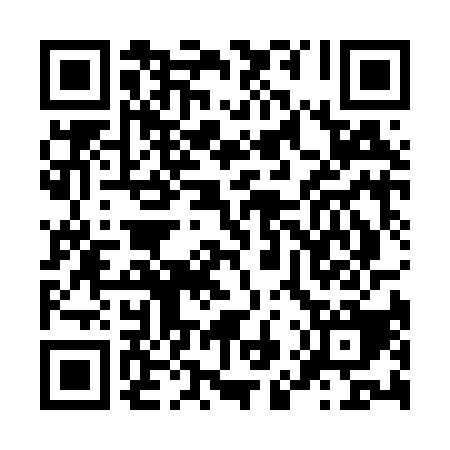 Prayer times for Altrottmannsdorf, GermanyWed 1 May 2024 - Fri 31 May 2024High Latitude Method: Angle Based RulePrayer Calculation Method: Muslim World LeagueAsar Calculation Method: ShafiPrayer times provided by https://www.salahtimes.comDateDayFajrSunriseDhuhrAsrMaghribIsha1Wed3:205:441:075:108:3210:452Thu3:175:421:075:108:3310:483Fri3:145:411:075:118:3510:514Sat3:105:391:075:128:3610:545Sun3:075:371:075:128:3810:576Mon3:035:351:075:138:4011:007Tue3:005:341:075:138:4111:038Wed2:565:321:075:148:4311:069Thu2:535:301:075:158:4411:0910Fri2:525:291:075:158:4611:1311Sat2:515:271:075:168:4711:1412Sun2:515:261:075:168:4911:1513Mon2:505:241:075:178:5011:1614Tue2:495:231:075:178:5211:1615Wed2:495:211:075:188:5311:1716Thu2:485:201:075:198:5411:1817Fri2:485:191:075:198:5611:1818Sat2:475:171:075:208:5711:1919Sun2:475:161:075:208:5911:2020Mon2:465:151:075:219:0011:2021Tue2:465:141:075:219:0111:2122Wed2:455:121:075:229:0311:2123Thu2:455:111:075:229:0411:2224Fri2:455:101:075:239:0511:2325Sat2:445:091:075:239:0611:2326Sun2:445:081:085:249:0811:2427Mon2:445:071:085:249:0911:2428Tue2:435:061:085:259:1011:2529Wed2:435:051:085:259:1111:2530Thu2:435:041:085:269:1211:2631Fri2:425:041:085:269:1311:27